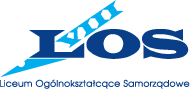 Miejski Konkurs FotograficznyJa i mój wyjątkowy przyjacielKonkurs organizowany w ramach projektuByć wyjątkowym! Tydzień życia  z niepełnosprawnościąpod Patronatem Prezydenta Miasta CzęstochowyORGANIZATORZYUrząd Miasta Częstochowy,Fundacja Widzialni,Fundacja Oczami Brata,ZNP Zarząd Oddziału w Częstochowie,Akademia im. Jana Długosza,   Polskie Stowarzyszenie na Rzecz Osób z Upośledzeniem Umysłowym Koło,VIII Liceum Ogólnokształcące Samorządowe.REGULAMIN KONKURSUPostanowienia ogólne.Ideą konkursu jest promocja aktywności i integracji młodzieży i osób dorosłych           z osobami niepełnosprawnymi, przełamywanie barier, obalanie stereotypów dotyczących postrzegania osób niepełnosprawnych w społeczeństwie,  propagowanie wiedzy i promocja działań podmiotów wspierających osoby niepełnosprawne.Zasady konkursu.Uczestnikiem konkursu może być każda osoba pasjonująca się fotografią, która prześle na adres organizatora konkursu wydrukowane zdjęcie portretowe z osobą niepełnosprawną wykonane telefonem  komórkowym metodą selfie – z ręki, 
o formacie 10x15. Zdjęcia nie mogą być przesłane w formie elektronicznej.Prace powinny być opisane na odwrocie i zawierać dane osobowe autora: imię, nazwisko, wiek oraz wypełnioną Kartę  Zgłoszenia Uczestnika.Uczestnicy konkursu będą oceniani w dwóch kategoriach:I -  młodzież szkół gimnazjalnychII -  młodzież szkół ponadgimnazjalnych i osoby dorosłe      2.4. Zdjęcie konkursowe powinno być wydrukowane i przesłane wraz z kartą zgłoszeniową    na  adres organizatora konkursu.      2.5  W Jury konkursu zasiądzie pan Hubert Zasępa - Asystent na wydziale sztuki AJD (zakład komunikacji wizualnej), Prezes Zarządu Fundacji FFORMA, pedagog, animator, organizator kursów i plenerów fotograficznych. Jury oceni m.in.: wpisanie się w tematykę konkursu, ekspresję emocji zawartych w obrazie, oryginalność              i estetykę wykonania fotografii.3. Ogłoszenie wyników.3.1 Ogłoszenie zwycięzców nastąpi 25 kwietnia.  Autorzy  najlepszych  prac  zostaną  uhonorowani  dyplomami  i  nagrodami. Informacja pojawi się na stronie internetowej VIII LOS. Wręczenie nagród laureatom odbędzie się  5 maja 2016 r. o godz. 17.00, podczas Wyjątkowej Gali podsumowującej projekt: Być wyjątkowym. Tydzień życia                              z niepełnosprawnością w Auli AJD Wydziału Matematyczno-Przyrodniczego przy Al. Armii Krajowej 13/15. Laureaci zostaną powiadomieni telefonicznie.4. Zgłoszenia. 4.1 Prace konkursowe można nadsyłać do 20.04.2016 r. na adres: VIII LO Samorządowe  w Częstochowie, ul. Kukuczki 30, 42-224 Częstochowa, z dopiskiem na kopercie „Konkurs fotograficzny”.4.2 Kompletne zgłoszenie musi zawierać wydrukowane konkursowe zdjęcie, kartę zgłoszeniową podpisaną przez osoby widniejące na zdjęciu                         (lub w przypadku osób niepełnoletnich – przez opiekunów prawnych) oraz oświadczenie uczestników  o zgodzie na publikację wizerunku osób znajdujących się na wykonanej fotografii.Każdy uczestnik ma prawo do nadesłania jednego zgłoszenia i jednego zdjęcia.              Prace przesłane po terminie nie wezmą udziału w konkursie.5. Postanowienia końcowe.5.1 Nadesłanie prac na konkurs jest równoznaczne z uznaniem niniejszego regulaminu oraz wyrażeniem zgody na przetwarzanie zdjęć oraz danych osobowych do celów związanych z projektem. 5.2 Prace konkursowe muszą być pracami własnymi, nigdzie wcześniej niepublikowanymi i niereprezentowanymi w innych konkursach.5.3 Organizator konkursu zastrzega sobie prawo do wykorzystania nadesłanych zdjęć w celach marketingowych, promocyjnych i innych.5.4 Organizator przewiduje wystawę prac. 5.5 Organizatorzy nie zwracają nadesłanych zdjęć.5.6 Wszelkie informacje na temat konkursu dostępne są na stronie organizatora www.8los.pl.Załączniki.6.1. Karta zgłoszeniowa uczestnika konkursu.KARTA ZGŁOSZENIA UCZESTNIKA KONKURSU FOTOGRAFICZNEGOJa i mój wyjątkowy przyjaciel1. Imię i nazwisko uczestnika konkursu:….................................................................................................................................................….................................................................................................................................................2. Adres korespondencyjny uczestnika konkursu:......................................................................................................................................................…..................................................................................................................................................tel: ................................................................................................................................................3. Nazwa, adres, telefon Szkoły, Fundacji, Stowarzyszenia: ……………………………………………………………………………………...………………………………………………………………………………………………….......................4. Kategoria wiekowa: …………………………………………………………………………………………………..…………………………………………………………………………………………………..5. Rodzaj niepełnosprawności osoby widniejącej na zdjęciu: ………………………………………………………………………………...............................6.OŚWIADCZENIE6.1. Oświadczam, że zapoznałem się z regulaminem konkursu i akceptuję warunki w nim zawarte.6.2. Przesłanie fotografii jest jednoznaczne z oświadczeniem posiadania praw autorskich oraz wyrażeniem zgody na przetwarzanie danych osobowych                i korzystanie z nich przez organizatorów konkursu w celach związanych                z organizacją wystawy i wyłonieniem zwycięzców a także w przypadku zamieszczenia wybranych prac oraz informacji o całym wydarzeniu w mediach. Zgodnie z ustawą z dnia 29.08.1997 roku o Ochronie danych Osobowych (Dz. U. z 2002 roku Nr 101 poz. 926)…………………………………..                …………………………………………..miejscowość i data                                         podpis uczestnika konkursu (opiekuna)…………………………………………..miejscowość i data                                         podpis uczestnika konkursu (opiekuna) Zgoda na publikację wizerunku osób znajdujących  się na fotografii.……………………………………….                                (Imię i nazwisko )………………………………………. (Imię i nazwisko rodzica/opiekuna prawnego )………………………………………. (Imię i nazwisko )………………………………………. (Imię i nazwisko rodzica/opiekuna prawnego )